ΕΠΑΝΑΛΗΠΤΙΚΟ ΣΤΑ ΠΟΣΟΣΤΑ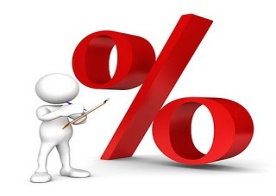 Όνομα: …………………………………………………………..       Ημερομηνία: ………………………..Αντιστοιχίζω τα ποσοστά που είναι ίδια.Βρείτε τις τιμές πώλησης των προϊόντων με έκπτωση 20% :Ένα σχολείο έχει 240 μαθητές. Ποσοστό 5% δεν πήγαν εκδρομή. Πόσα παιδιά  πήγαν εκδρομή ;Λύση………………………………………………………………………………………………………………………………………………………………………………………………………………………………………………………………………………………………………………………………………………Ένας ελαιοπαραγωγός έβγαλε πέρυσι 4,5 τόνους λάδι. Φέτος η παραγωγή του μειώθηκε 20%. Πόσα κιλά λάδι είναι η φετινή παραγωγή του;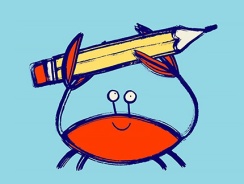 Λύση…………………………………………………………………………………………………………………………………………………………………………………………………………………………………………………………………………………………………………………………………………………………………………………………………………………………………………………………………………………… Ένα πλυντήριο πουλήθηκε 800€ με έκπτωση 20%. Ποια ήταν η αρχική του τιμή;Λύση……………………………………………………………………………………………………………………………………………………………………………………………………………………………………………………………………………………………………………………………………………………………………………………………………………………………………………………………………………………Ένας έμπορος αγόρασε ένα πλυντήριο 400€ και το πούλησε 480€. Πόσο στα εκατό (%) ήταν το κέρδος του;                              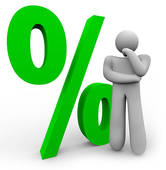 Λύση……………………………………………………………………………………………………………………………………………………………………………………………………………………………………………………………………………………………………………………………………………………………………………………………………………………………………………………………………………………7.  Ο  πληθυσμός  ενός  χωριού  παρουσίασε  σε  μια πενταετία  μείωση  2,5 %,  με αποτέλεσμα στο  τέλος  του  έτους  το  χωριό  να  έχει  975  κατοίκους.  Ποιος  ήταν  ο  αρχικός  πληθυσμός  του  χωριού;Λύση……………………………………………………………………………………………………………………………………………………………………………………………………………………………………………………………………………………………………………………………………………………………………………………………………………………………………………………………………………………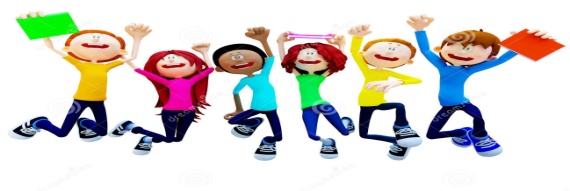 43/10025%50%5/200,0870%75%3/103/560%20%4/200,258%30%1/27/1043%25%3/4προϊόντιμή πώλησηςΤοστιέρα 40€:………………………………………………………………………………ψυγείο 550 €:………………………………………………………………………………Ζυγαριά κουζίνας 30€:………………………………………………………………………………ηλεκτρική σκούπα 65€:………………………………………………………………………………τηλεόραση 450 € :………………………………………………………………………………